ПРОГРАММА ПОВЫШЕНИЯ КВАЛИФИКАЦИИ 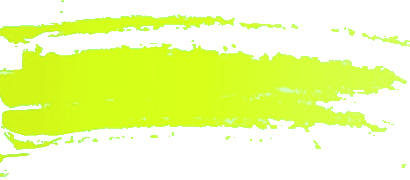 «СОВРЕМЕННАЯ ПРАКТИКА ПРИМЕНЕНИЯ ТРУДОВОГО ЗАКОНОДАТЕЛЬСТВА: КЛЮЧЕВЫЕ ИЗМЕНЕНИЯ, ОЦЕНКА И УПРАВЛЕНИЕ РИСКАМИ»Дата проведения: 3-4 июня 2021 г.Место проведения: УрГЭУ, г. Екатеринбург, ул. 8 марта, 62, ауд. 152Уважаемые руководители и специалисты в сфере управления человеческими ресурсами!Кафедра Экономики труда и управления персоналом Уральского государственного экономического университета (УрГЭУ) совместно с Ассоциацией руководителей и специалистов по управлению человеческими ресурсами (АРС УЧР) приглашает Вас пройти очную программу повышения квалификации «Современная практика применения трудового законодательства: ключевые изменения, оценка и управление рисками». Программа будет полезна: директорам по персоналу, руководителям кадровых служб, специалистам, отвечающим за оформление кадровых документов в организации, специалистам отдела труда и заработной платы, юристам. 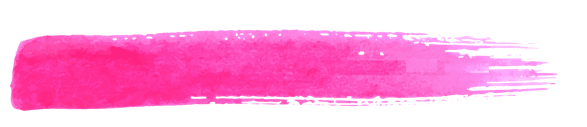 СПИКЕРЫ Участники программы повышения квалификации узнают про ключевые изменения в:Трудовом законодательстве с 01.07.2021: правовая гильотина: какие акты отменены и какие нормы законодательства теперь регулируются по новому; мониторинг безопасности – новый вид государственного контроля; изменения в отчетности в ПФ; плановые изменения по электронным кадровым документам с 15.11.2021; новые требования по персональными данными работников и соискателей, и другие изменения в ТК РФ, которые будут приняты на дату проведения обучения.Сфере правового регулирования труда дистанционных работников: уроки пандемии, локальные нормативные акты, лучшие практики дистанционной работы, трудовые споры, риски работодателя и методы их минимизации.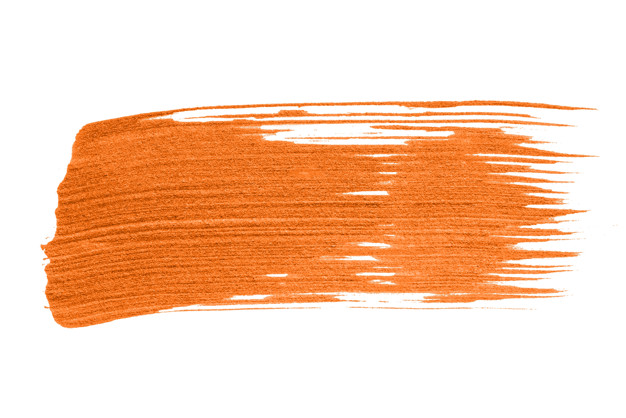 Бонусы для участников программы ПК:Бесплатное участие в вечернем мастер-классе 3 июня на тему: «8 лайфхаков: Как можно использовать профстандарты и профессиональные экзамены для решения задач бизнеса и эффективного управления персоналом». Эксперты мастер-класса: члены Совета по профессиональным квалификациям в области управления персоналом Валентина Митрофанова, Марина Данильченко, Светлана Долженко.Скидки на прохождение профессионального экзамена 4 июня по одной из квалификаций: специалист по кадровому делопроизводству (5-й уровень квалификации), специалист по оплате труда, компенсациям и льготам (6-й уровень квалификации), специалист по персоналу (6-й уровень квалификации), руководитель структурного подразделения в области управления персоналом (7-й уровень квалификации).Стоимость программы повышения квалификации: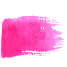 при заключении договора до 31 мая 2021 года  – 9900 руб.при заключении договора после 31 мая – 12500 руб.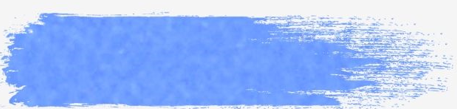 ОБЩАЯ ПРОГРАММА МЕРОПРИЯТИЙ 3-4 ИЮНЯ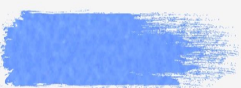 ДЛЯ УЧАСТИЯ В ПРОГРАММЕ ПК НЕОБХОДИМА РЕГИСТРАЦИЯ ПО ССЫЛКЕ.Координаторы по вопросам:заключения договоров на оплату программы повышения квалификации – Зимина Ксения Андреевна, тел. +7 (343) 269-18-17, +7 904 54-00-651;содержания программы повышения квалификации – Чудиновских Марина Вячеславовна, тел. +7 922 600-47-41.Информационные партнеры: 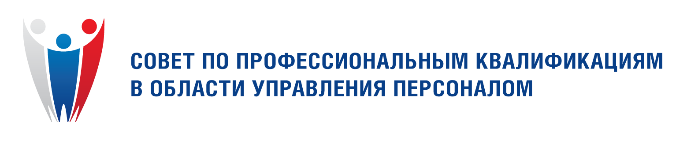 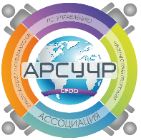 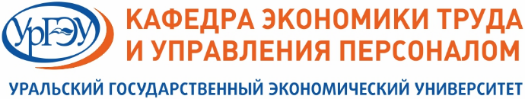 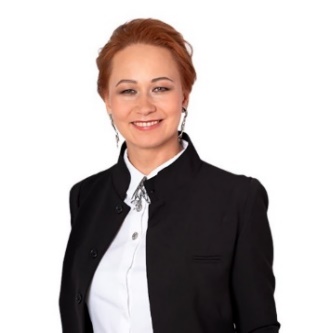 Валентина Митрофанова – кандидат экономических наук, самый известный в России эксперт по трудовому праву. В HR-отрасли – 15 лет, автор бестселлера «Оформляем кадровые документы». Основатель и руководитель «Институт профессионального кадровика». и «Митрофанова и партнеры».Валентина Митрофанова ежегодно проводит более 200 тренингов в год по всей России в компаниях –  лидерах энергетической, нефтегазовой, строительной, банковской, IT – отраслей, семинаров, на которых обучает руководителей бизнеса и топ-менеджмент трудовому законодательству. В числе клиентов Валентины Митрофанова и возглавляемых ею компаний такие крупнейшие корпорации как «Газпром», «Газпромнефть», «РАО ЕЭС», «Почта России», «ОТП-банк» др. российские и иностранные компании.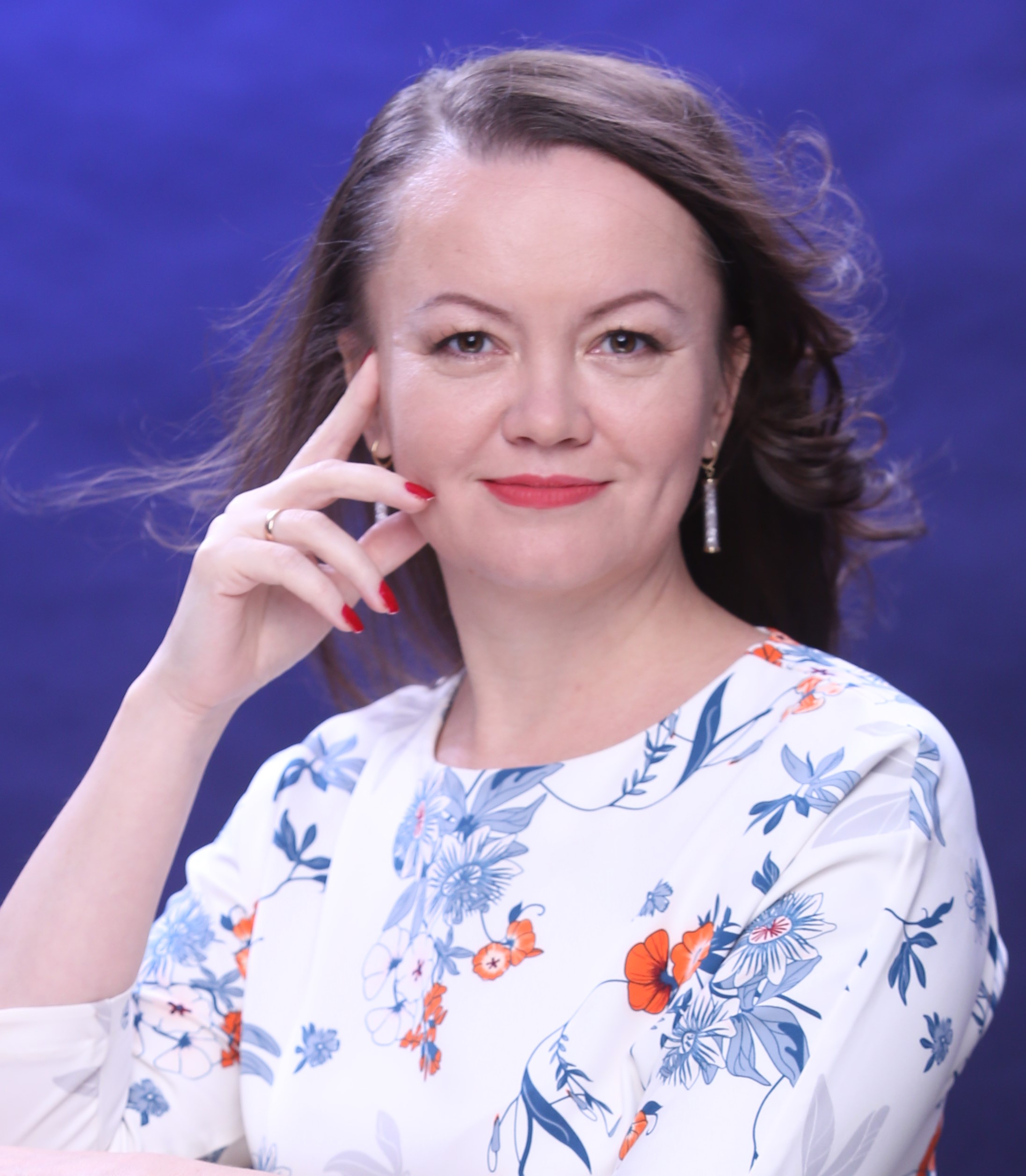 Марина Чудиновских – кандидат юридических наук, доцент, заместитель заведующего кафедрой экономики труда и управления персоналом по науке и ДПО УрГЭУ. Автор научных исследований по вопросам дистанционной занятости, поддержанных грантами РФФИ.Время (Екб)Мероприятие03 июня 202103 июня 20219.00-16.00Семинар «Ключевые изменения в трудовом законодательстве с 01.07. 2021.  Новые ключевые риски работодателя». Спикер – Валентина Митрофанова. Подробнее…12.30-13.15Перерыв на обед17.00-19.00Мастер-класс «7 лайфхаков независимой оценки квалификации». Спикеры – Валентина Митрофанова, Марина Данильченко, Светлана Долженко. Подробнее…04 июня 202104 июня 202110.00-13.00Семинар «Правовое регулирование труда дистанционных работников». Спикер – Марина Чудиновских. Подробнее…13.00-14.00Перерыв на обед14.00-18.00Профессиональный экзамен в сфере управления персоналом Подробнее…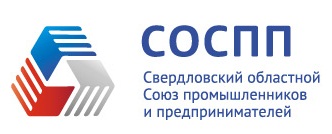 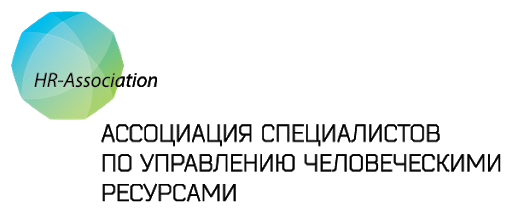 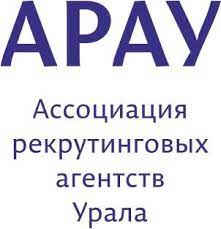 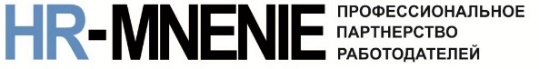 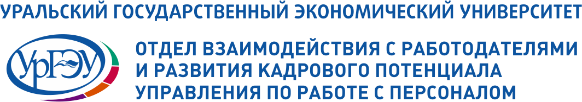 